В соответствии с Бюджетным кодексом Российской Федерации, Федеральным законом от 06.10.2003 № 131-ФЗ «Об общих принципах организации местного самоуправления в Российской Федерации», постановлением Правительства Российской Федерации от 18.09.2020 № 1492 «Об общих требованиях к нормативным правовым актам, муниципальным правовым актам, регулирующим предоставление субсидий, в том числе грантов в форме субсидий, юридическим лицам, индивидуальным предпринимателям, а также физическим лицам - производителям товаров, работ, услуг, и о признании утратившими силу некоторых актов Правительства Российской Федерации и отдельных положений некоторых актов Правительства Российской Федерации», Администрация Канашского муниципального округа Чувашской Республики постановляет:1. Утвердить прилагаемый Порядок предоставления грантов в форме субсидий начинающим субъектам малого предпринимательства на создание собственного бизнеса.2. Признать утратившим силу постановление администрации Канашского района Чувашской Республики от 04.05.2022 г. № 245 «Об утверждении Порядка предоставления грантов в форме субсидий начинающим субъектам малого предпринимательства на создание собственного бизнеса».3. Настоящее постановление вступает в силу после его официального опубликования.Глава муниципального округа                                                                              С.Н. МихайловУтвержден
постановлением администрации
Канашского муниципального округа
Чувашской Республики
от 27.03.2023  г. № 273Порядок
предоставления грантов в форме субсидий начинающим субъектам малого предпринимательства на создание собственного бизнесаI. Общие положения1.1. Настоящий Порядок разработан в целях оказания финансовой поддержки начинающим субъектам малого предпринимательства на создание собственного бизнеса - предоставление грантов в форме субсидий начинающим субъектам малого предпринимательства на создание собственного бизнеса (далее - Гранты) за счет средств бюджета Канашского муниципального округа Чувашской Республики, а также средств, поступивших в бюджет Канашского муниципального округа Чувашской Республики из республиканского бюджета Чувашской Республики на эти цели (далее - бюджетные средства).1.2. Условием предоставления гранта является софинансирование начинающим субъектом малого предпринимательства (далее - Получатели грантов) расходов на реализацию бизнес-плана по созданию собственного бизнеса (далее - бизнес-план), отобранного на конкурсной основе, в размере не менее 15 процентов от общей суммы финансирования проекта. При этом размер гранта не может быть более 300 тыс. рублей.1.3. Получателем гранта в целях реализации настоящего Порядка признается субъект малого или среднего предпринимательства (юридическое лицо или индивидуальный предприниматель), отнесенный в соответствии с установленными условиями к малым предприятиям, в том числе микропредприятиям,  сведения которых внесены в Единый реестр субъектов малого и среднего предпринимательства, и впервые зарегистрированные (либо повторно зарегистрированы с перерывом не менее 3-х лет), с даты государственной регистрации  которых в качестве коммерческой организации или индивидуального предпринимателя на дату подачи заявки на участие в конкурсном отборе на предоставление грантов в форме субсидий начинающим субъектам малого предпринимательства на создание собственного бизнеса прошло не более 12-ти месяцев.Участие в конкурсном отборе бюджетных или автономных учреждений возможно при условии предоставления ими согласия на участие в конкурсном отборе от органа, осуществляющего функции и полномочия учредителя в отношении данных учреждений, оформленного на официальном бланке указанного органа (далее - согласие учредителя).1.4. Гранты предоставляются из бюджета Канашского муниципального округа Чувашской Республики в соответствии с решением Собрания депутатов Канашского района Чувашской Республики о бюджете Канашского муниципального округа  Чувашской Республики на текущий финансовый год и плановый период.1.5. Главным распорядителем средств бюджета Канашского муниципального округа Чувашской Республики, осуществляющим предоставление Грантов в пределах бюджетных ассигнований, предусмотренных в бюджете на соответствующий финансовый год и плановый период, и лимитов бюджетных обязательств, утвержденных в установленном порядке на предоставление Грантов, является администрация Канашского муниципального округа Чувашской Республики (далее - Администрация).1.6. Право на получение Грантов имеют юридические лица и индивидуальные предприниматели, осуществляющие деятельность на территории Канашского муниципального округа Чувашской Республики, принявшие участие в конкурсном отборе (далее - участники Конкурса) и ставшие его победителями, на основании соглашения о предоставлении Гранта (далее - Соглашение).На дату подачи заявки субъект должен соответствовать следующим требованиям: отсутствие неисполненной обязанности по уплате налогов, сборов, страховых взносов, пеней, штрафов, процентов, подлежащих уплате в соответствии с законодательством Российской Федерации о налогах и сборах; отсутствие просроченной задолженности по возврату в бюджет Канашского муниципального округа Чувашской Республики, из которого планируется предоставление субсидии, в соответствии с настоящим Положением, субсидий, бюджетных инвестиций, в том числе в соответствии с иными правовыми актами, и иная просроченная задолженность перед бюджетом Канашского муниципального округа Чувашской Республики, из которого планируется предоставление субсидии; субъект - юридическое лицо не должно находиться в процессе реорганизации, ликвидации, в отношении него не введена процедура банкротства, деятельность юридического лица не приостановлена, в порядке, предусмотренном законодательством Российской Федерации, субъект - индивидуальный предприниматель не должен прекратить деятельность в качестве индивидуального предпринимателя; не должен являться иностранным юридическим лицом, в том числе местом регистрации которого является государство или территория, включенные в утверждаемый Министерством финансов Российской Федерации перечень государств и территорий, используемых для промежуточного (офшорного) владения активами в Российской Федерации (далее - офшорные компании), а также российским юридическим лицом, в уставном (складочном) капитале которого доля прямого или косвенного (через третьих лиц) участия офшорных компаний в совокупности превышает 25 процентов (если иное не предусмотрено законодательством Российской Федерации).При расчете доли участия офшорных компаний в капитале российских юридического лица не учитывается прямое и (или) косвенное участие офшорных компаний в капитале публичных акционерных обществ (в том числе со статусом международной компании), акции которых обращаются на организованных торгах в Российской Федерации, а также косвенное участие таких офшорных компаний в капитале других российских юридических лиц, реализованное через участие в капитале указанных публичных акционерных обществ; в реестре дисквалифицированных лиц должны отсутствовать сведения о дисквалифицированных руководителе, членах коллегиального исполнительного органа, лице, исполняющем функции единоличного исполнительного органа, или главном бухгалтере юридического лица, индивидуальном предпринимателе - производителе товаров, работ, услуг; не должен быть получателем субсидии из бюджета Канашского муниципального округа Чувашской Республики на основании иных нормативных муниципальных правовых актов.1.7. В целях предоставления Гранта в форме субсидии проводится конкурсный отбор. Организатором конкурсного отбора выступает Администрация. Конкурсный отбор проводится среди субъектов малого предпринимательства, подавших заявку, предусмотренную п. 2.4.1. настоящего Порядка.1.8. Начинающий субъект малого предпринимательства имеет право представить на конкурсный отбор только один бизнес-план.1.9. Сведения о субсидиях размещаются на едином портале бюджетной системы Российской Федерации в информационно-телекоммуникационной сети Интернет (далее - сеть Интернет) при формировании проекта решения о бюджете на очередной финансовый год и плановый период (проекта решения о внесении изменений в решение о бюджете на текущий финансовый год и плановый период).II. Порядок проведения конкурсного отбора бизнес-планов2.1. Для проведения конкурса по отбору бизнес-планов создается комиссия по проведению конкурсного отбора бизнес-планов для предоставления грантов в форме субсидий начинающим субъектам малого предпринимательства на создание собственного бизнеса  (далее - Комиссия). Состав комиссии утверждается распоряжением Администрации.2.2. В состав Комиссии включаются руководители структурных подразделений Администрации, депутаты Собрания депутатов Канашского муниципального округа Чувашской Республики, представители предпринимательского сообщества Канашского муниципального округа Чувашской Республики.Комиссия образуется в следующем составе: председатель, заместитель председателя, секретарь и члены комиссии.2.2.1. Председатель Комиссии:руководит деятельностью Комиссии;назначает заседания Комиссии;председательствует на заседаниях Комиссии;подписывает протоколы заседаний и решения Комиссии;осуществляет контроль за исполнением принятых решений.Председатель Комиссии несет персональную ответственность за деятельность Комиссии.2.2.2. Заместитель председателя Комиссии выполняет отдельные поручения председателя Комиссии, а также выполняет обязанности председателя Комиссии в его отсутствие.2.2.3. Секретарь Комиссии:ведет делопроизводство Комиссии;принимает и регистрирует поступающие в Комиссию материалы и документы, готовит их для рассмотрения на заседании Комиссии;отвечает за сохранность материалов Комиссии;извещает членов Комиссии о времени и месте проведения заседания конкурсной комиссии;ведет и подписывает протокол заседания Комиссии;исполняет поручения председателя Комиссии.2.2.4. Члены Комиссии вправе:предварительно, до начала заседания конкурсной комиссии, знакомиться с представленными материалами;участвовать в заседании конкурсной комиссии;участвовать в обсуждении принимаемых решений;участвовать в голосовании при принятии решения.Комиссия в своей работе руководствуется федеральным, республиканским законодательством, нормативными правовыми актами Канашского муниципального округа Чувашской Республики и настоящим Положением.Комиссия создается в составе пяти человек. Членами комиссии не могут быть физические лица, лично заинтересованные в результатах конкурсного отбора (в том числе физические лица, подавшие заявки на участие в конкурсе либо состоящие в штате организаций, подавших указанные заявки).2.3. Комиссия, рассмотрев представленные заявителем материалы, может принимать следующее решение:об отклонении заявки;о предоставлении поддержки в форме гранта на создание собственного бизнеса;о признании бизнес-плана не эффективным.Решение Комиссии представляется главе Канашского муниципального округа Чувашской Республики с проектом постановления администрации Канашского муниципального округа Чувашской Республики о предоставлении поддержки в форме гранта на создание собственного бизнеса.2.4. Порядок представления и предварительной оценки бизнес-планов для направления их в конкурсную комиссию.Объявление о проведении Конкурса, сроках приема заявок с указанием даты времени начала (окончания) приема заявок подлежит размещению на официальном сайте Канашского муниципального округа Чувашской Республики в информационно-телекоммуникационной сети «Интернет» не позднее даты начала приема заявок.В объявлении указывается: сроки, дата и время начала (окончания) подачи (приема) заявок; место нахождения, почтовый адрес, адрес электронной почты Администрации; цель предоставления субсидии, а также результатов предоставления субсидии в рамках Программы; доменного имени, и (или) сетевого адреса, и (или) указателей страниц сайта в информационно-телекоммуникационной сети Интернет, на котором обеспечивается проведение отбора; категории получателей субсидии и требования к участникам отбора, перечень документов, представляемых участниками конкурса для подтверждения их соответствия указанным требованиям; порядок подачи заявок и требований, предъявляемых к форме и содержанию заявок; порядок отзыва заявок, порядок возврата заявок, определяющего в том числе основания для возврата заявок, порядка внесения изменений в заявки; правила рассмотрения заявок, участников конкурса; порядок предоставления участникам конкурса разъяснений положений объявления о проведении конкурса, даты начала и окончания срока такого предоставления; срок, в течение которого получатель субсидии должен подписать Соглашение; условия признания получателя субсидии уклонившимся от заключения соглашения; даты размещения результатов конкурса.2.4.1. Участник конкурса в течение 30 календарных дней с момента опубликования на официальном сайте Канашского муниципального округа Чувашской Республики в информационно-телекоммуникационной сети «Интернет» информационного сообщения о начале отбора бизнес-планов представляет в Администрацию на рассмотрение комиссией: заявку согласно приложению № 1 к настоящему Порядку; перечень документов, предусмотренных приложением № 2 к Порядку; бизнес-план, на реализацию которого планируется получение Гранта, по форме согласно приложению № 3 к настоящему Порядку; согласие субъекта малого предпринимательства на обработку персональных данных согласно приложению № 8 к настоящему Порядку.Прием документов осуществляется Администрацией в течение 30 календарных дней со дня начала приема заявочной документации, указанного в объявлении.2.4.2. В случае отсутствия полного комплекта документов,  Администрация отклоняет заявку и в семидневный срок письменно извещает участника Конкурса о причинах отклонения заявки.2.4.3. Администрация в порядке, предусмотренном законодательством Российской Федерации, законодательством Чувашской Республики, Канашского муниципального округа Чувашской Республики в сфере организации предоставления государственных и муниципальных услуг, в течение 1 рабочего дня со дня окончания приема заявок и документов к нему, указанных в п. 2.4.1. настоящего Порядка, направляет межведомственный запрос о представлении:выписки из Единого государственного реестра юридических лиц или из Единого государственного реестра индивидуальных предпринимателей по состоянию на первое число месяца, предшествующего месяцу, в котором планируется заключение соглашения;справки из налогового органа о наличии (об отсутствии) у участника Конкурса задолженности по налогам, сборам, страховым взносам, пеням, штрафам, процентам, подлежащим уплате в соответствии с законодательством Российской Федерации о налогах и сборах по состоянию на первое число месяца, предшествующего месяцу, в котором планируется заключение договора;справки от главных распорядителей средств местного бюджета Канашского муниципального округа Чувашской Республики о получении (неполучении) участником Конкурса средств из соответствующего бюджета бюджетной системы Российской Федерации в соответствии с иными нормативными правовыми актами, муниципальными правовыми актами на цели, указанные в настоящем Порядке, по состоянию на первое число месяца, предшествующего месяцу, в котором планируется заключение договора.Участник Конкурса вправе представить указанные в абзацах втором - четвертом настоящего пункта документы, выданные не ранее чем за 30 дней до дня подачи документов для участия в отборе по собственной инициативе.2.4.4. Заявка на участие в конкурсном отборе и документы к нему, указанные в пункте 2.4.1. настоящего Порядка (далее - заявка), должны быть сброшюрованы в дело, листы дела должны быть пронумерованы и скреплены подписью и печатью участника Конкурса (при наличии).2.4.5. Представленные участником Конкурса в Администрацию заявки возврату не подлежат.2.4.6. Заявки в течение одного рабочего дня со дня их поступления в Администрацию регистрируются в журнале регистрации документов, который должен быть пронумерован, прошнурован, скреплен печатью Администрации.2.4.7. Заявитель вправе отозвать заявочную документацию до истечения срока приема заявок и документов, направив в Администрацию письменное уведомление, содержащее текст «Отзыв заявочной документации на участие в конкурсном отборе» (далее - уведомление об отзыве).Заявочная документация считается отозванной со дня получения Администрацией уведомления об отзыве. Администрация возвращает заявочную документацию в срок не позднее двух рабочих дней со дня поступления уведомления об отзыве.Внесение изменений в заявочную документацию допускается путем отзыва ранее поданной заявочной документации и направления новой заявочной документации в пределах срока, установленного пунктом 2.4.1 настоящего Порядка.2.4.8. Администрация в течение 10 рабочих дней с даты окончания приема заявок рассматривает заявки, проверяет полноту документов, указанных в пункте 2.4.1. настоящего Порядка, и достоверность содержащихся в них сведений и:в случаях, указанных в пункте 2.4.2 настоящего Порядка, письменно извещает участнику Конкурса об отказе в допуске к участию в отборе с указанием причин;при отсутствии оснований для отказа в допуске к участию в отборе, указанных в пункте 2.4.2. настоящего Порядка, направляет заявки в Комиссию.2.4.9. Комиссия рассматривает и оценивает заявки и принимает решение об одобрении заявок либо об их отклонении, которое в течение трех рабочих дней со дня принятия решения оформляется протоколом заседания Комиссии. В процессе рассмотрения и оценки заявок Комиссия в случае необходимости приглашает на свои заседания участников Конкурса (либо их представителей), задает им вопросы.Заседание Комиссии проводится не позднее 30 календарных дней с даты окончания приема заявок.2.4.10. Комиссия осуществляет оценку бизнес-планов по 10 критериям по 5-балльной шкале с занесением данных в оценочную ведомость, по форме согласно приложению № 4 к настоящему Порядку;2.4.11. На основании оценочных ведомостей членов конкурсной комиссии по каждому рассматриваемому бизнес-плану заполняется сводная матрица оценки, по форме  согласно приложению № 5 к настоящему Порядку, выводятся средний балл по каждому критерию и итоговый балл.По результатам конкурсного отбора Комиссией формируется рейтинг проектов в порядке убывания присвоенных им итоговых сумм баллов, который указывается в сводной ведомости заседания Комиссии, по форме согласно приложению № 6.2.4.12. По результатам оценки бизнес-плана членами конкурсной комиссии:по бизнес-плану, набравшему в итоге от 4 до 5 баллов, принимается решение о предоставлении государственной поддержки;по бизнес-плану, набравшему в итоге менее 4 баллов, принимается решение о признании его неэффективным.2.4.13. В случае превышения объемов заявок на получение финансовой поддержки над лимитом бюджетных средств, предусмотренных на эти цели, Комиссия принимает решение о предоставлении поддержки участникам Конкурса, бизнес-планы которых набрали большее количество баллов, подавших заявки ранее, а также направление деятельности которых соответствует следующим критериям:насыщение рынка качественными и доступными по цене товарами и услугами в сельской местности;оказание услуг в сфере жилищно-коммунального хозяйства;организация производства сельскохозяйственной продукции, продуктов питания, промышленной продукции, товаров и услуг;развитие инновационных направлений бизнеса;развитие народных художественных промыслов, ремесел и производства сувенирной продукции.2.4.14. В случае, если несколько участников Конкурса набрали равное количество баллов, Комиссия принимает решение о предоставлении гранта участнику Конкурса, подавшему заявку ранее других.Протокол заседания конкурсной комиссии в течение пяти рабочих дней со дня его подписания размещается на официальном сайте Канашского муниципального округа Чувашской Республики в информационно-телекоммуникационной сети «Интернет».На основании протокола заседания Комиссии в течение 3 рабочих дней со дня его подписания администрация принимает решение о предоставлении гранта либо об отказе в их предоставлении, которое оформляется постановлением Администрации (далее - постановление).2.4.15. Основаниями для отказа участнику Конкурса в предоставлении субсидии при принятии решения о предоставлении субсидии являются:не выполнение условий предоставления субсидии, указанных в пункте 3.2 настоящего Порядка;ранее в отношении участника Конкурса было принято решение об оказании аналогичной поддержки (поддержки, условия оказания которой совпадают, включая форму, вид поддержки и цели ее оказания) и сроки ее оказания не истекли;несоответствие представленных участником Конкурса документов требованиям, установленным пунктом 2.4.7. настоящих Правил, или непредставление (представление не в полном объеме) документов, указанных в пункте 2.4.1. настоящих Правил.2.4.16. В случае если на участие в конкурсном отборе поступила одна заявочная документация, или не поступило ни одной заявочной документации, или ни один заявитель не допущен к участию в конкурсном отборе, решением Комиссии конкурсный отбор признается несостоявшимся. Указанное решение Комиссии оформляется протоколом заседания Комиссии.При наличии нераспределенного остатка средств бюджета Канашского муниципального округа Чувашской Республики, а также средств, поступивших в бюджет Канашского муниципального округа Чувашской Республики из республиканского бюджета Чувашской Республики, предусмотренных на соответствующий финансовый год на цели, указанные в пункте 1.1 настоящего Порядка, в том числе в случае отказа победителя конкурсного отбора от заключения соглашения в течение 10 рабочих дней после издания приказа, Администрацией проводится дополнительный конкурсный отбор в пределах оставшихся лимитов бюджетных обязательств.III. Порядок выплаты грантов3.1. Грант предоставляется субъектам малого предпринимательства - победителям отбора (далее - получатель гранта) в форме субсидии на создание собственного бизнеса.3.2. Администрация в течение 10 рабочих дней со дня подписания постановления заключает с получателем гранта соглашение.3.3. Соглашение должно содержать следующие основные положения:обязательство получателя гранта об использовании средств субсидии по целевому назначению, указанному в бизнес-плане;порядок, сроки и формы представления отчетности об использовании средств субсидии, выполнении условий предоставления гранта;основные значения показателей результативности реализации бизнес - проекта;обязательство получателя гранта осуществлять предпринимательскую деятельность не менее 36 месяцев со дня получения гранта;обязательство получателя гранта о недопущении образования задолженности по уплате налогов, сборов, страховых взносов, пеней, штрафов, процентов, подлежащих уплате в соответствии с законодательством Российской Федерации о налогах и сборах в течение 36 месяцев со дня получения субсидии;обязательство получателя субсидии о недопущении образования задолженности по выплате заработной платы работникам в течение 36 месяцев со дня получения субсидии;положение об обязательной проверке Администрацией и органом муниципального финансового контроля соблюдения получателем гранта условий, целей и порядка предоставления гранта;порядок возврата средств гранта в случаях выявления администрацией нецелевого использования и нарушения условий предоставления гранта, предусмотренных действующим законодательством;согласие получателя гранта на осуществление администрацией и органом муниципального финансового контроля проверок соблюдения получателем гранта условий, целей и порядка предоставления гранта;порядок и случаи возврата гранта в случаях выявления администрацией и органом муниципального финансового контроля фактов нарушения целей и условий, установленных при ее предоставлении, не достижения значений показателей результативности;ответственность сторон за неисполнение или ненадлежащее исполнение обязательств договора.В соглашении также должны содержаться основания и условия одностороннего отказа главного распорядителя средств бюджета Канашского муниципального округа Чувашской Республики от исполнения соглашения в соответствии со статьей 450.1 Гражданского кодекса Российской Федерации.3.4. Получатель Гранта на первое число месяца, предшествующего месяцу, в котором планируется заключение Соглашения, должен соответствовать следующим требованиям:не должен являться иностранным юридическим лицом, в том числе местом регистрации которого является государство или территория, включенные в утверждаемый Министерством финансов Российской Федерации перечень государств и территорий, используемых для промежуточного (офшорного) владения активами в Российской Федерации (далее - офшорные компании), а также российским юридическим лицом, в уставном (складочном) капитале которого доля прямого или косвенного (через третьих лиц) участия офшорных компаний в совокупности превышает 25 процентов (если иное не предусмотрено законодательством Российской Федерации).;не получает в текущем финансовом году или на дату, определенную правовым актом, средства из бюджета бюджетной системы Российской Федерации, из которого планируется предоставление гранта, в соответствии с иными правовыми актами на цели, установленные правовым актом;на дату, определенную правовым актом, имеется просроченная задолженность по возврату в бюджет бюджетной системы Российской Федерации, из которого планируется предоставление гранта в соответствии с правовым актом, субсидий, бюджетных инвестиций, предоставленных в том числе в соответствии с иными правовыми актами, и в случае, если такое требование предусмотрено правовым актом, иной просроченной задолженности перед бюджетом бюджетной системы Российской Федерации, из которого планируется предоставление гранта в соответствии с правовым актом;отсутствует неисполненная обязанность по уплате налогов, сборов, страховых взносов, пеней, штрафов и процентов, подлежащих уплате в соответствии с законодательством Российской Федерации о налогах и сборах, на дату, определенную правовым актом;в реестре дисквалифицированных лиц должны отсутствовать сведения о дисквалифицированных руководителе, членах коллегиального исполнительного органа, лице, исполняющем функции единоличного исполнительного органа, или главном бухгалтере юридического лица, индивидуальном предпринимателе - производителе товаров, работ, услуг;получатель Гранта, являющийся юридическим лицом, на дату, определенную правовым актом, не должен находиться в процессе ликвидации, банкротства, а участник отбора, являющийся индивидуальным предпринимателем, не должен прекратить деятельность в качестве индивидуального предпринимателя.3.5. Получатель гранта в сроки, установленные Соглашением, направляет в Администрацию заявку на получение субсидии по форме согласно приложению № 7 к настоящему Порядку.3.6. Администрация проверяет представленную получателем гранта заявку на получение субсидии в течение пяти рабочих дней со дня ее получения.В случае обнаружения неполных и (или) недостоверных сведений в заявке на получение гранта Администрация возвращает ее получателю гранта не позднее следующего рабочего дня после завершения проверки для устранения выявленных недостатков.Получатель гранта после устранения выявленных недостатков вправе повторно представить заявку на получение гранта в соответствии с настоящим Порядком.3.7. Грант перечисляется Администрацией единовременно в течение 10 календарных дней со дня заключения Соглашения на следующие счета, на которые подлежит перечислению Грант получателям гранта:- индивидуальным предпринимателям, юридическим лицам:в случае если грант подлежит в соответствии с бюджетным законодательством Российской Федерации казначейскому сопровождению - счета, открытые территориальным органам Федерального казначейства в учреждении Центрального банка Российской Федерации для учета средств юридических лиц, не являющихся участниками бюджетного процесса;в случае если грант не подлежит в соответствии с бюджетным законодательством Российской Федерации казначейскому сопровождению - расчетные счета, открытые получателям грантов в российских кредитных организациях;3.8. Результатом предоставления гранта является проект, реализованный получателем гранта на дату, определенную соглашением. Эффективность использования гранта оценивается исходя из достижения получателем гранта значений показателей предоставления гранта, указанных в соглашении.IV. Порядок представления отчетности о реализации бизнес-планов4.1. Отчетность об использовании субсидии, выполнении условий предоставления субсидии и о достижении значений показателей результативности представляется получателем субсидии в Администрацию в срок до 31 января года, следующего за отчетным, по формам, которые установлены соглашением.4.2. Получатель Гранта несет ответственность за достоверность информации в отчетах и своевременное их представление, а также за целевое и эффективное использование выделенного ему субсидии.4.3. Администрация:обеспечивает сохранность представленных материалов, конфиденциальность сведений, полученных из них, контроль прохождения документов на всех этапах рассмотрения;ведет журнал учета бизнес-планов и договоров, заключенных с получателями Грантов;проводит мониторинг деятельности получателей Грантов.V. Порядок осуществления контроля за соблюдением условий, целей и порядка предоставления грантов и ответственности за их несоблюдение5.1. Администрация и органы муниципального финансового контроля осуществляют обязательную проверку соблюдения получателями грантов условий, целей и порядка их предоставления.5.2. В случаях выявления Администрацией или органами муниципального финансового контроля фактов нарушения условий, установленных при предоставлении субсидии, нецелевого использования субсидии, Администрация в течение 10 рабочих дней со дня выявления факта нарушения и (или) поступления информации о наличии нарушений от органов муниципального финансового контроля принимает решение о возврате субсидии и направляет получателю субсидии уведомление о возврате в бюджет Канашского муниципального округа Чувашской Республики указанных средств в течение 10 рабочих дней со дня получения.5.3. Возврат субсидии в бюджет Канашского муниципального округа Чувашской Республики осуществляется:в случае выявления фактов нарушения условий, установленных при предоставлении субсидии, - в размере всей предоставленной суммы субсидии;в случае нецелевого использования субсидии - в размере суммы нецелевого использования субсидии;в случае выявления фактов нарушения обязательств, предусмотренных соглашением в части достижения значений показателей результативности, - в соответствии с пунктом 5.4 настоящих Правил.5.4. В случае выявления фактов нарушения получателем субсидии обязательств, предусмотренных Соглашением, Администрация в течение 5 рабочих дней со дня выявления указанных фактов составляет акт о нарушении обязательств по соглашению (далее - акт о нарушении), в котором указываются выявленные нарушения и сроки их устранения.Администрация в течение 5 рабочих дней со дня составления акта о нарушении направляет его получателю субсидии.В случае не устранения нарушений в сроки, указанные в акте о нарушении, Администрация направляет соответствующее уведомление, содержащее сумму, сроки, код бюджетной классификации Российской Федерации, по которому должен быть осуществлен возврат субсидии, реквизиты лицевого счета, на который должны быть перечислены средства (далее - уведомление).В течение одного рабочего дня со дня подписания уведомления оно направляется получателю субсидии.Получатель субсидии обязан осуществить возврат субсидии в течение 10 рабочих дней со дня получения уведомления.5.5. В случае, если получателем субсидии по состоянию на 31 декабря года предоставления субсидии допущены нарушения обязательств по соглашению в части достижения показателей результативности предоставления субсидии, и в срок до 1 апреля года, следующего за годом предоставления субсидии, указанные нарушения не устранены, получатель субсидии обеспечивает возврат до 1 июля текущего финансового года средств в размере, предусмотренных Соглашением.5.6. В случае отказа или уклонения получателя гранта от добровольного возврата Гранта (остатков Гранта) в бюджет Канашского муниципального округа Чувашской Республики Администрация принимает предусмотренные законодательством Российской Федерации меры по их принудительному взысканию.IV.Осуществление контроля6.1 Администрация Канашского муниципального округа  Чувашской Республики осуществляет проверку соблюдения получателем субсидии порядка и условий предоставления субсидий, в том числе в части достижения результатов предоставления субсидии. 6.2. Органы муниципального финансового контроля осуществляют проверку в соответствии со статьями 268.1 и 269.2 Бюджетного кодекса Российской Федерации.Приложение № 1                                                                                                                            к Порядку  предоставления  грантов                                                                                                                                   в форме субсидий начинающим                                                                                                             субъектам  малого                                                                                                                                    предпринимательства на создание                                                                                                                                    собственного бизнеса ЗАЯВКАсубъекта малого предпринимательствао предоставлении гранта в форме субсидийна создание собственного бизнеса_______________________________________________________________________________(полное наименование юридического лица - заявителя с указанием_______________________________________________________________________________организационно-правовой формы) (паспортные данные, фамилия, имя, отчество (последнее – при наличии)_______________________________________________________________________________место жительства физического лица - заявителя)представляет  на  рассмотрение комиссии по конкурсному отбору бизнес-планов для  предоставления грантов в форме субсидий начинающим субъектам малого предпринимательства на создание собственного бизнеса______________________________________________________________________________________________________________________________________________________________,(наименование бизнес-плана)претендующий на получение грантов в форме субсидий начинающим субъектам малого предпринимательства на создание собственного бизнеса за счет средств бюджета Канашского муниципального округа Чувашской Республики в сумме _______________________________________________________ рублей.         О себе сообщаем следующие сведения:Дата  регистрации  организации  (индивидуального предпринимателя), основной государственный   регистрационный  номер,  наименование  органа,  выдавшего свидетельство о государственной регистрации:________________________________________________________________________________________________________________________________________________________________Место   нахождения  юридического  лица  (индивидуального  предпринимателя):________________________________________________________________________________________________________________________________________________________________Банковские реквизиты: ___________________________________________________________ИНН субъекта малого предпринимательства: ________________________________________Вид деятельности: _______________________________________________________________Состав учредителей: ______________________________________________________________Количество постоянных работников: ________________________________________________Руководитель    организации-заявителя    (индивидуальный   предприниматель)(Ф.И.О., телефон): _______________________________________________________________________________________________________________________________________________Руководитель бизнес-плана (контактное лицо, телефон): _______________________________________________________________________________________________________________Опись прилагаемых документов на _____ листах (приложение № 2).Руководитель организации(индивидуальный предприниматель) _____________ _______________________________						  (подпись)       (фамилия, имя, отчество (последнее при наличии)МП (при наличии)                     «___» ___________ 20__ годаПриложение № 2                                                                                                    к Порядку  предоставления  грантов                                                                                                                                   в форме субсидий начинающим                                                                                                                                   субъектам  малого                                                                                                                                       предпринимательства на создание                                                                                                                                    собственного бизнеса Переченьдокументов, предоставляемых начинающим субъектом малого предпринимательствав администрацию Канашского муниципального округа Чувашской Республики для рассмотрения конкурсной комиссией1. В обязательном порядке предоставляются:1.1. Бизнес-план, отражающий основные производственные, экономические и социальные показатели (приложение № 3).1.2. Документы, подтверждающие вложение субъектом малого предпринимательства в реализацию бизнес-плана собственных средств в размере не менее 15 процентов от общей суммы финансирования проекта (копии договоров, счетов-фактур, накладных, актов, заверенные субъектом малого предпринимательства, копии платежных поручений, заверенные кредитной организацией, а также другие документы, подтверждающие факт оплаты расходов).1.3. Письменные обязательства заявителя и (или) других заинтересованных лиц в реализации бизнес-плана по долевому участию в инвестировании бизнес-плана.2. По собственной инициативе могут быть представлены:2.1. Выписка налогового органа из ЕГРЮЛ и ЕГРИП 2.2. Копии бухгалтерской или налоговой отчетности за последний отчетный период  с отметкой налогового органа об их принятии – для  субъектов малого и среднего предпринимательства  – в  случае ведения деятельности.2.3. Справка налогового органа об отсутствии у субъекта малого предпринимательства просроченной задолженности по налогам, сборам, страховым взносам, пеням, штрафам, процентам, подлежащим уплате в соответствии с законодательством Российской Федерации о налогах и сборах, выданная не ранее чем за 30 дней до дня подачи заявки.Приложение № 3                                                                                                                            к Порядку  предоставления  грантов                                                                                                                                   в форме субсидий начинающим                                                                                                                                   субъектам  малого                                                                                                                                       предпринимательства на создание                                                                                                                                    собственного бизнеса БИЗНЕС-ПЛАНсубъекта малого предпринимательствана предоставление гранта в форме субсидийна создание собственного бизнеса(Примерная форма)I. Титульный листНаименование бизнес-плана.Наименование и адрес организации (индивидуального предпринимателя).Имена, адреса и телефоны основных учредителей с указанием доли в уставном капитале.Фамилия, имя, отчество (последнее – при наличии) руководителя организации (индивидуального предпринимателя), телефон, факс.Фамилия, имя, отчество (последнее – при наличии) лица для контакта, телефон, факс.Суть бизнес-плана.Направление инвестиций.Сметная стоимость бизнес-плана.Источники финансирования бизнес-плана:собственные средства;заемные средства (отдельно - отечественные и иностранные);средства бюджета Канашского муниципального округа Чувашской Республики, а также средств, поступивших в бюджет Канашского муниципального округа Чувашской Республики из республиканского бюджета Чувашской Республики на эти цели;Форма государственной поддержки бизнес-плана.Сроки реализации бизнес-плана.Срок окупаемости бизнес-плана.Кем и когда разработана и утверждена проектно-сметная документация (для строительства и реконструкции).II. Вводная часть или резюме бизнес-планаКраткое описание организации (индивидуального предпринимателя) - инициатора бизнес-плана.Краткое описание продукции или услуг.Общие сведения о потенциале рынка.Краткая характеристика участников бизнес-плана.Основные финансовые показатели организации (индивидуального предпринимателя) за последние отчетные периоды.Краткое описание стратегии развития бизнеса, рисков.Описание потребности в инвестициях, включая источники, объемы, сроки и конкретные направления их использования с указанием видов оборудования и материалов, а также их количества и цены.Сроки окупаемости.Бюджетная эффективность бизнес-плана.Экономическая эффективность бизнес-плана.Общественная полезность бизнес-плана (например, создание новых рабочих мест, прокладка дорог и коммуникаций общего пользования, расширение жилищного фонда, использование труда инвалидов, другие).III. Анализ положения дел в отраслиОбщая характеристика потребности и объем производства продукции в Канашском муниципальном округе Чувашской Республики, Чувашской Республике. Значимость данного производства для экономического и социального развития Канашского муниципального округа Чувашской Республики, Чувашской Республики.Ожидаемая доля организации (индивидуального предпринимателя) в производстве продукции в Канашском муниципальном округе Чувашской Республики, Чувашской Республике.Потенциальные конкуренты (наименования и адреса основных производителей товара, их сильные и слабые стороны, доли конкурентов на рынке).Какие и где появились аналоги продукта за последние 3 года.IV. Производственный планПрограмма производства и реализации продукции.Влияние инвестиций на объемы производства.Действующая на предприятии технология производства и влияние внедрения новых технологий на объемы производства.Анализ основных средств.Потенциальные альтернативные источники снабжения сырьем и материалами в случае возникновения проблем у партнеров предприятия.Система управления персоналом на предприятии.Управленческий учет на предприятии.В случае, если инвестиционный бизнес-план предусматривает строительство объектов недвижимости, в данный раздел включаются следующие пункты: стоимость строительства; структура капитальных вложений, предусмотренная в проектно-сметной документации (в том числе строительно-монтажные работы); затраты на оборудование; прочие затраты.V. План маркетингаХарактеристика продукции.Оценка фактического объема и потенциальных возможностей рынка.Организация сбыта продукции, характеристика компаний, привлекаемых к ее реализации.Конкурентная политика.Расчет и прогноз оптовых и розничных цен на производимую продукцию.Организация рекламной кампании и ориентировочный объем затрат на ее проведение.Программа реализации продукции.VI. Организационный планСведения о участнике Конкурса.Форма собственности участника Конкурса.По открытым акционерным обществам указывается объем выпущенных акций и объем их эмиссии.Члены совета директоров, краткие биографические справки.Обладатель права подписи финансовых документов.Распределение обязанностей между членами руководящего состава.VII. Финансовый планОбъем финансирования бизнес-плана по источникам.Финансовые результаты реализации бизнес-плана.Движение денежных средств по годам реализации бизнес-плана.Экономическая эффективность бизнес-плана по показателям срока окупаемости, индекса рентабельности, внутренней нормы доходности, индекса доходности.Срок окупаемости.Прогноз баланса и отчета о прибылях и убытках.Определение точки безубыточности, которая соответствует объему реализации, начиная с которого выпуск продукции должен приносить прибыль.Бюджетный эффект бизнес-плана.VIII. Оценка рисковРыночные риски.Внешние риски.Внутренние или ресурсные риски.IX. Охрана окружающей средыДанный раздел разрабатывается при организации или расширении вредного производства. В нем описываются мероприятия, способствующие уменьшению воздействия вредного производства на окружающую среду.X. ПриложенияВ качестве приложений к бизнес-плану представляются:бухгалтерские и финансовые отчеты;аудиторские заключения;данные по анализу рынка;спецификации продукта, фотографии;копии рекламных проспектов;резюме владельцев и менеджеров;копии лицензий, разрешений, свидетельств и иных документов, подтверждающих возможности инициатора бизнес-плана реализовать бизнес-план;копии договоров и протоколов о намерениях, которые в перспективе будут способствовать реализации бизнес-плана;рекомендательные письма;необходимые чертежи;проектно-сметная документацияПриложение № 4                                                                                                                            к Порядку  предоставления  грантов                                                                                                                                   в форме субсидий начинающим                                                                                                                                   субъектам  малого                                                                                                                                       предпринимательства на создание                                                                                                                                    собственного бизнеса ОЦЕНОЧНАЯ ВЕДОМОСТЬ         по бизнес-плану _______________________________________________________                                                            (наименование бизнес-плана)         Заседание    комиссии   по   конкурсному   отбору  бизнес-планов для предоставления грантов в форме субсидий начинающим субъектам малого предпринимательства на создание собственного бизнеса от _____ __________ 20___ г. № ______Член комиссии _________________ ___________________________________________                                     (подпись)                          (расшифровка подписи)Примечания.1. Для оценки бизнес-плана по каждому критерию применяется 5-балльная шкала:2. Итоговый балл выводится секретарем комиссии.3. Оценочная ведомость заполняется по каждому рассматриваемому на заседании бизнес-плану.                                                                                                                                Приложение № 5                                                                                                                            к Порядку  предоставления  грантов                                                                                                                                   в форме субсидий начинающим                                                                                                                                   субъектам  малого                                                                                                                                       предпринимательства на создание                                                                                                                                    собственного бизнеса СВОДНАЯ МАТРИЦА ОЦЕНКИ         по бизнес-плану _________________________________________                                                       (наименование бизнес-плана)             Заседание    комиссии   по   конкурсному   отбору  бизнес-планов для предоставления грантов в форме субсидий начинающим субъектам малого предпринимательства на создание собственного бизнеса от _____ __________ 20___ г. № ______Примечания:1.  Секретарем комиссии заполняется сводная матрица оценки по каждому бизнес-плану и выводится его итоговый балл.2. Средний балл по каждому критерию = Сумма баллов всех членов комиссии по данному критерию / Число проголосовавших по данному критерию членов3. Итоговый балл выводится по следующей формуле:Итоговый балл = Сумма средних баллов по критериям / Число критериевПриложение № 6                                                                                                                            к Порядку  предоставления  грантов                                                                                                                                   в форме субсидий начинающим                                                                                                                                   субъектам  малого                                                                                                                                       предпринимательства на создание                                                                                                                                    собственного бизнеса СВОДНАЯ ВЕДОМОСТЬ         по бизнес-плану ____________________________________________________________(наименование бизнес-плана)             Заседание    комиссии   по   конкурсному   отбору  бизнес-планов для предоставления грантов в форме субсидий начинающим субъектам малого предпринимательства на создание собственного бизнеса от _____ __________ 20___ г. № ______Председатель комиссии: ______________ _____________________________________                                                              (подпись)              (расшифровка подписи)Секретарь комиссии:      ______________ _____________________________________                                                             (подпись)               (расшифровка подписи)Члены комиссии:           _______________ _____________________________________                                                   (подпись)               (расшифровка подписи)                                         _______________ _____________________________________                                                   (подпись)                (расшифровка подписи)                                         _______________ _____________________________________                                                   (подпись)                (расшифровка подписи)Приложение № 7                                                                                                                            к Порядку  предоставления  грантов                                                                                                                                   в форме субсидий начинающим                                                                                                                                   субъектам  малого                                                                                                                                       предпринимательства на создание                                                                                                                                    собственного бизнеса ЗАЯВКА_____________________________________________________________________________(полное наименование юридического лица - заявителя с указанием_____________________________________________________________________________организационно-правовой формы) фамилия имя отечество (последнее – при наличии) (паспортные данные или_____________________________________________________________________________данные иного документа, удостоверяющего личность, место жительства индивидуального предпринимателя)на получение субсидии за счет средств бюджета Канашского муниципального округа Чувашской Республики на создание собственного бизнеса на_____________20__ года                                                                                                               (месяц)_____________руб. ___ копеек (_____________________________)                                                                                         сумма прописьюРеквизиты расчетного счета получателя поддержки, открытый в кредитной организации:______________________________________________________________________________________________________________________________________________________________________________________________________________________________________________________________________________________________________________________________________________________________________________________________________________________________________________________________________________Руководитель организации(индивидуальный предприниматель) _____________ _______________________________(подпись) (фамилия, имя, отчество (последнее при наличии)МП (при наличии)« ___ » ___________ 20__ года Приложение № 8                                                                                                                            к Порядку  предоставления  грантов                                                                                                                                   в форме субсидий начинающим                                                                                                                                   субъектам  малого                                                                                                                                      предпринимательства на создание                                                                                                                                    собственного бизнеса СОГЛАСИЕна обработку персональных данныхЯ,______________________________________________________________________________(фамилия, имя, отчество (последнее при наличии) субъекта персональных данных)________________________________________________________________________________(адрес субъекта персональных данных)         в целях участия в конкурсе по предоставлению начинающим субъектам малого предпринимательства грантов в форме субсидий на создание собственного бизнеса, даю свое согласие администрации Канашского муниципального округа Чувашской Республики, расположенной по адресу: Чувашская Республика, Канашский район,   г. Канаш, ул. 30 лет Победы, 87 (далее - Оператор), на обработку следующих персональных данных:         Фамилия, имя, отчество (последнее – при наличии).         Номер телефона (стационарного и (или) мобильного) и e-mail.         Юридический и почтовый адрес.         ИНН.         ОГРН, дата регистрации.         Иные сведения, специально предоставленные мной для участия в конкурсе.         Перечень действий с персональными данными, на совершение которых дается согласие: сбор, систематизация, накопление, хранение, уточнение (обновление, изменение),  использование, распространение (в том числе передачу), обезличивание, блокирование, уничтожение персональных данных.        Даю своё согласие на использование следующих способов обработки моих персональных данных:        - с использованием средств автоматизации (автоматизированная обработка);        - без использования средств автоматизации (неавтоматизированная обработка);        - смешанная обработка.          Срок действия данного Согласия не ограничен.         « ___ » ___________ 20__ годаРуководитель организации(индивидуальный предприниматель) _____________ __________________________________                                                               (подпись) (фамилия, имя, отчество (последнее при наличии)МП (при наличии)« ___ »   ___________ 20__ годаЧĂВАШ РЕСПУБЛИКИНКАНАШМУНИЦИПАЛЛĂ ОКРУГĚНАДМИНИСТРАЦИЙĚЙЫШĂНУ27.03.2023   273№ Канаш хули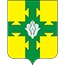 АДМИНИСТРАЦИЯКАНАШСКОГО МУНИЦИПАЛЬНОГО ОКРУГАЧУВАШСКОЙ РЕСПУБЛИКИПОСТАНОВЛЕНИЕ27.03.2023   № 273 город КанашОб утверждении Порядка предоставления грантов в форме субсидий начинающим субъектам малого предпринимательства на создание собственного бизнеса№п/пНаименование критериевПараметры проектаОценка в баллахМаркетинг, производствоМаркетинг, производствоМаркетинг, производствоМаркетинг, производство1.Конкурентоспособность бизнес-плана (проработка рыночной потребности)2.Готовность бизнес-плана к внедрению (наличие производителя на территории Чувашской Республики, проработка вопроса организации производства, уровень готовности проекта для запуска производства)Экономические критерииЭкономические критерииЭкономические критерииЭкономические критерии3.Срок окупаемости бизнес-плана4.Рентабельность5.Объем реализации (тыс. руб. в период реализации проекта)6.Планируемая прибыль (тыс. руб. в период реализации проекта)Бюджетная эффективностьБюджетная эффективностьБюджетная эффективностьБюджетная эффективность7.Отчисления в бюджет и внебюджетные фондыСоциальная эффективностьСоциальная эффективностьСоциальная эффективностьСоциальная эффективность8.Повышение заработной платы9.Создание дополнительных рабочих мест, в первую очередь для молодежи и социально незащищенных групп населенияНеудовлетворительноУдовлетворительноХорошоОтлично1 - 2 балла3 балла4 балла5 балловNп/пНаименование критериевОценки членов комиссии в баллахОценки членов комиссии в баллахОценки членов комиссии в баллахОценки членов комиссии в баллахСредний балл по критерию1.Конкурентоспособность бизнес-плана (проработка рыночной потребности)2.Готовность бизнес-плана к внедрению (наличие производителя на территории Чувашской Республики, проработка вопроса организации производства, уровень готовности проекта для запуска производства)3.Срок окупаемости бизнес-плана4.Рентабельность5.Объем реализации6.Планируемая прибыль7.Бюджетная эффективность (Отчисления в бюджет и внебюджетные фонды)8.Социальная эффективность (повышение заработной платы)9.Социальная эффективность (создание дополнительных рабочих мест, в первую очередь для молодежи и социально незащищенных групп населения)Итоговый баллИтоговый баллФ.И.О. членов комиссииФ.И.О. членов комиссииNп/пНаименование бизнес-планаИтоговый балл